АДМИНИСТРАЦИЯ МУНИЦИПАЛЬНОГО ОБРАЗОВАНИЯ«МОНАСТЫРЩИНСКИЙ РАЙОН» СМОЛЕНСКОЙ ОБЛАСТИП О С Т А Н О В Л Е Н И Е от   09.11.2022                        №  0489О внесении изменений в постановление Администрации муниципального образования «Монастырщинский район» Смоленской области от 22.08.2022 № 0356В соответствии с Федеральным законом от 6 октября 2003 года № 131-ФЗ «Об общих принципах организации местного самоуправления в Российской Федерации», руководствуясь Уставом Монастырщинского городского поселения Монастырщинского района Смоленской области, в целях контроля над реализацией Правил благоустройства территории Монастырщинского городского поселения Монастырщинского района Смоленской области,Администрация муниципального образования «Монастырщинский район» Смоленской области  п о с т а н о в л я е т :1. Внести изменение в постановление Администрации муниципального образования «Монастырщинский район» Смоленской области от 22.08.2022 № 0356 «О создании комиссии по благоустройству территории Монастырщинского городского поселения Монастырщинского района Смоленской области», изложив пункт  5.1. раздела. 5 приложения № 2 в новой редакции: «5.1. Заседания комиссии проводятся по мере необходимости. Комиссия организует и осуществляет выездные проверки и рейды по мере необходимости, но не реже одного раза в месяц».2. Контроль над исполнением настоящего постановления оставляю за собой.3. Настоящее постановление вступает в силу после дня его подписания.Глава муниципального образования«Монастырщинский район»Смоленской области									    В.Б. Титов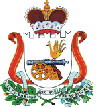 